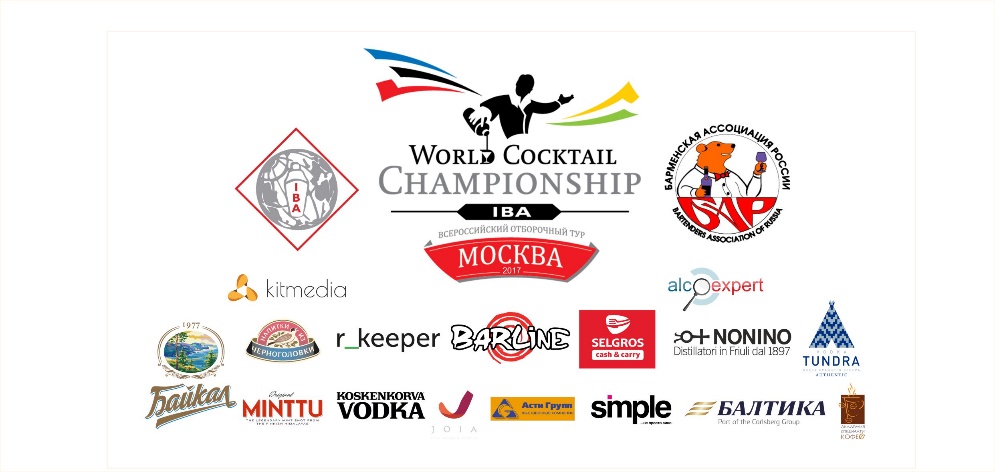                        Дегустационный лист номинация «Флейринг»                                                            «Bar style»Участник  №________________Общее впечатлениеЖЮРИ:_______________                                                                              ИТОГО: _____________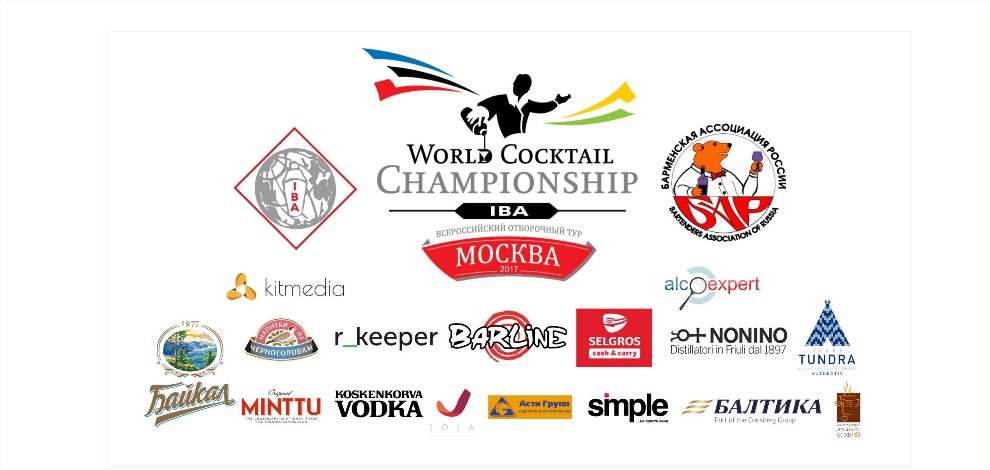                          Дегустационный лист номинация «Флейринг»                                                             «Bar style»Участник  №________________Общее впечатлениеЖЮРИ:_______________                                                                              ИТОГО: _____________Внешний видАроматВкус               Отлично302040               Отлично251530                Хорошо201025                Хорошо15820     Удовлетворительно 10515Отлично   10Очень хорошо    8Хорошо    5Удовлетворит.    3Внешний видАроматВкус               Отлично302040               Отлично251530                Хорошо201025                Хорошо15820     Удовлетворительно 10515Отлично   10Очень хорошо    8Хорошо    5Удовлетворит.    3